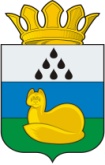 ДУМА УВАТСКОГО МУНИЦИПАЛЬНОГО РАЙОНАПРОТОКОЛзаседания постоянной комиссии по социально-экономическому развитию района  и территориальным программам 24 марта 2022 г.                                                                                              № 1          с. УватМесто проведения заседания – с.Уват, ул.Иртышская, д.19. Присутствовали: 4 депутата (установленная численность депутатов - 5). П О В Е С Т К А: 1. Об утверждении Плана работы постоянной комиссии по социально-экономическому развитию района и территориальным программам на 2022 год.Докладывает -  председатель постоянной комиссии по социально-экономическому развитию района и территориальным программамКоряков Виктор АлексеевичОб отчете председателя постоянной комиссии Думы Уватского муниципального района по социально-экономическому развитию района и территориальным программам за 2021 год.Докладывает -  председатель постоянной комиссии по социально-экономическому развитию района и территориальным программамКоряков Виктор Алексеевич1.СЛУШАЛИ:  Об утверждении Плана работы  постоянной комиссии по социально-экономическому развитию района и территориальным программам на 2022 год.Коряков В.А. передал ведение первого вопроса заместителю Осетрову С.Н., так как является докладчиком.  Коряков В.А.: План работы постоянной комиссии по социально-экономическому развитию района и территориальным программам на 2022 год разработан в соответствии с решением Думы Уватского муниципального района от 23.05.2013 №184 «Об утверждении Положения о постоянных комиссиях и рабочих группах Думы Уватского муниципального района», в котором определено, что постоянные комиссии   осуществляют свою деятельность в соответствии с утверждаемыми ими планами работы на определенный период. План работы постоянной комиссии утверждается после принятия плана нормотворческой деятельности районной Думы. План работы районной Думы на 2022 год утвержден 23 декабря 2021 г. решением Думы Уватского муниципального района №105. На основании вышеизложенного представленный проект решения «Об утверждении Плана работы постоянной комиссии по социально-экономическому развитию района и территориальным программам на 2022 год» необходимо принять.  Предоставляется время для вопросов.Вопросов не последовало.ВЫСТУПИЛИ:Осетров С.Н.: предложил депутатам принять проект решения постоянной комиссии.Других предложений не поступило. Вопрос вынесен на голосование. Результат голосования:за – 4против – нет	воздержались – нет2.СЛУШАЛИ:    Об отчете председателя постоянной комиссии Думы Уватского муниципального района по социально-экономическому развитию района и территориальным программам о деятельности комиссии  за 2021 год.Коряков В.А. передал ведение вопроса заместителю Осетрову С.Н., так как является докладчиком.Коряков В.А.: В соответствии с решением Думы Уватского муниципального района от 01.10.2020 №5 «О составах постоянных комиссий Думы Уватского муниципального района шестого созыва» состав Комиссии сформирован в количестве пяти депутатов: Коряков В.А. (председатель), Осетров С.Н., Каюкова Л.М., Макаров В.Ф., Шалухин А.И. За минувший год состав Комиссии изменился. Макаров В.Ф. (одномандатный избирательный округ №7) сложил полномочия в связи с отставкой по собственному желанию. По результатам выборов по одномандатному избирательному округу №7 был избран Строев А.С., в связи со смертью полномочия депутата досрочно прекратились. Посещение заседаний Комиссии депутатами районной Думы на удовлетворительном уровне, кворум всегда был соблюден.Деятельность Комиссии осуществлялась в соответствии с Планом работы Комиссии на 2021 год, утвержденным решением постоянной комиссии от 25.03.2021 №1. Исполнение плана составило 220%.За период работы 2021 года проведено 3 заседания, на которых рассмотрено и предложено для принятия Думе Уватского муниципального района 9 проектов решений, среди которых проекты:- о внесении изменений в Стратегию социально-экономического развития Уватского муниципального района – 1;- об определении порядка управления и распоряжения, приватизации, владения, пользования имуществом, находящимся в муниципальной собственности Уватского муниципального района – 8.За отчетный период работа Комиссии носила дружелюбный, деловой и профессиональный характер.Предоставляется время для вопросов.Вопросов не последовало.ВЫСТУПИЛИ:Осетров С.Н.: предложил принять отчет председателя о деятельности комиссии за 2020 год. Других предложений не поступило. Вопрос вынесен на голосование. Результат голосования:за – 4против – нет	воздержались – нетПредседательствующий                                                                      В.А.КоряковСекретарь заседания                                                                           Л.В.ШиловаСПИСОК ДЕПУТАТОВприсутствующих на заседании постоянной комиссии Думы Уватского муниципального района шестого созывапо социально-экономическому развитию района и территориальным программам 24 марта 2022 г.ДУМА УВАТСКОГО МУНИЦИПАЛЬНОГО РАЙОНАПостоянная комиссия по социально-экономическому развитию района и территориальным программамР Е Ш Е Н И Ес.УватРассмотрев план работы постоянной комиссии по социально-экономическому развитию района и территориальным программам на 2022 год, руководствуясь решением Думы Уватского муниципального района от 23.05.2013 №184 «Об утверждении Положения о постоянных комиссиях и рабочих группах Думы Уватского муниципального района» (в редакции от 19.09.2013), постоянная комиссия РЕШИЛА:Утвердить План работы постоянной комиссии по социально-экономическому развитию района и территориальным программам на 2022 год, согласно приложению к настоящему решению.Контроль за выполнением настоящего решения оставляю за собой.Председатель                                                                                       В.А. КоряковПриложениек решению постоянной комиссии по социально-экономическому развитию района и территориальным программамот 24 марта 2022 г. №1Планработы постоянной комиссии  по социально-экономическому развитию района и территориальным программам на 2022 годДУМА УВАТСКОГО МУНИЦИПАЛЬНОГО РАЙОНАПостоянная комиссия по социально-экономическому развитию района и территориальным программамР Е Ш Е Н И Ес.УватОб отчете председателя постоянной комиссии Думы Уватского муниципального района по социально-экономическому развитию района и территориальным программам о деятельности комиссии за 2021 годЗаслушав отчет председателя постоянной комиссии Думы Уватского муниципального района по социально-экономическому развитию района и территориальным программам о деятельности комиссии за 2021 год, руководствуясь Федеральным законом от 06.10.2003 №131-ФЗ "Об общих принципах организации местного самоуправления в Российской Федерации", Уставом Уватского муниципального образования, Регламентом работы Думы Уватского муниципального района, утвержденным решением Думы Уватского муниципального района от 28.03.2013 №173, решением Думы Уватского муниципального района от 23.05.2013 №184 «Об утверждении Положения о постоянных комиссиях и рабочих группах Думы Уватского муниципального района» постоянная комиссия РЕШИЛА:Отчет председателя постоянной комиссии Думы Уватского муниципального района по социально-экономическому развитию района и территориальным программам о деятельности комиссии за 2021 год принять к сведению. Настоящее решение вступает в силу со дня принятия.Председатель                                                                                    В.А. КоряковПриложениек решению постоянной комиссии по социально-экономическому развитию района  и территориальным программам от 24 марта 2022 г. №2ОТЧЕТ ПРЕДСЕДАТЕЛЯ ПОСТОЯННОЙ КОМИССИИ ДУМЫ УВАТСКОГО МУНИЦИПАЛЬНОГО РАЙОНА ПО СОЦИАЛЬНО-ЭКОНОМИЧЕСКОМУ РАЗВИТИЮ РАЙОНА И ТЕРРИТОРИАЛЬНЫМ ПРОГРАММАМ О ДЕЯТЕЛЬНОСТИ КОМИССИИ ЗА 2021 ГОДПостоянная комиссия Думы Уватского муниципального района по социально-экономическому развитию района и территориальным программам (далее - Комиссия) сформирована из числа депутатов Думы Уватского муниципального района (далее также – районная Дума) для предварительного рассмотрения и подготовки вопросов, отнесенных к ведению Думы Уватского муниципального района, подготовки проектов решений Думы Уватского муниципального района и заключений на проекты решений Думы Уватского муниципального района, а также для решения иных задач, направленных на реализацию полномочий Думы Уватского муниципального района, по предметам ведения Комиссии.В соответствии с решением Думы Уватского муниципального района от 01.10.2020 №5 «О составах постоянных комиссий Думы Уватского муниципального района шестого созыва» состав Комиссии сформирован в количестве пяти депутатов: Коряков В.А. (председатель), Каюкова Л.М., Осетров С.Н., Шалухин А.И., Макаров В.Ф. За минувший год состав Комиссии изменился. Макаров В.Ф. (одномандатный избирательный округ №7) сложил полномочия в связи с отставкой по собственному желанию. По результатам выборов по одномандатному избирательному округу №7 был избран Строев А.С., в связи со смертью полномочия депутата досрочно прекратились. Посещение заседаний Комиссии депутатами районной Думы на удовлетворительном уровне, кворум всегда был соблюден.Комиссия в своей деятельности руководствуется законодательством Российской Федерации, законодательством Тюменской области, Уставом Уватского муниципального района, Регламентом работы Думы Уватского муниципального района, утвержденным решением Думы Уватского муниципального района от 28.03.2013 №173, решением Думы Уватского муниципального района от 23.05.2013 №184 «Об утверждении Положения о постоянных комиссиях и рабочих группах Думы Уватского муниципального района», и иными правовыми актами Думы Уватского муниципального района.К предметам ведения Комиссии отнесены следующие вопросы: - утверждение стратегии социально-экономического развития Уватского муниципального района;- принятие решений по формированию муниципальной собственности в пределах компетенции, установленной законодательством;- определение порядка управления и распоряжения, приватизации, владения, пользования имуществом, находящимся в муниципальной собственности Уватского муниципального района; - определение порядка принятия решений о создании, реорганизации и ликвидации муниципальных предприятий; - установление порядка принятия решений об установлении тарифов на услуги муниципальных предприятий и учреждений, в пределах компетенции, определенной законодательством;- определения порядка предоставления, использования земельных участков, а также распоряжения земельными участками, находящимися в муниципальной собственности;  -  содействие развитию малого и среднего предпринимательства; - иные вопросы, находящиеся в сфере социально-экономического развития района и территориальных программ.Деятельность Комиссии осуществлялась в соответствии с Планом работы Комиссии на 2021 год, утвержденным решением постоянной комиссии от 25.03.2021 №1. Исполнение плана составило 220%.За период работы 2021 года проведено 3 заседания, на которых рассмотрено и предложено для принятия Думе Уватского муниципального района 9 проектов решений, среди которых проекты:- о внесении изменений в Стратегию социально-экономического развития Уватского муниципального района – 1;- об определении порядка управления и распоряжения, приватизации, владения, пользования имуществом, находящимся в муниципальной собственности Уватского муниципального района – 8.За отчетный период работа Комиссии носила дружелюбный, деловой и профессиональный характер.Председательствующий заседанияКоряков В.А., председатель постоянной комиссии по социально-экономическому развитию района и территориальным программам.Секретарь заседанияШилова Л.В., начальник организационно-правового отделааппарата Думы Уватского муниципального района.                           Список присутствующих прилагается.                           Список присутствующих прилагается.Кворум соблюден.Кворум соблюден.Председатель постоянной комиссии Коряков В.А. ознакомил депутатов с повесткой заседания. Других предложений от депутатов об изменении и дополнении повестки не поступило.Вопрос об утверждении повестки вынесен на голосование.Результат голосования по повестке в целом:Председатель постоянной комиссии Коряков В.А. ознакомил депутатов с повесткой заседания. Других предложений от депутатов об изменении и дополнении повестки не поступило.Вопрос об утверждении повестки вынесен на голосование.Результат голосования по повестке в целом:Председатель постоянной комиссии Коряков В.А. ознакомил депутатов с повесткой заседания. Других предложений от депутатов об изменении и дополнении повестки не поступило.Вопрос об утверждении повестки вынесен на голосование.Результат голосования по повестке в целом:                                                                    за                     - 4против              - нетвоздержались  - нет РЕШИЛИ: 	Повестку Дня заседания постоянной комиссии  считать принятой.РЕШИЛИ: 	Повестку Дня заседания постоянной комиссии  считать принятой.РЕШИЛИ:(Решение №1)Принять решение постоянной комиссии по социально-экономическому развитию района и территориальным программам «Об утверждении Плана работы постоянной комиссии по социально-экономическому развитию района и территориальным программам на 2022 год».РЕШИЛИ:(Решение №2)Принять решение постоянной комиссии «Об отчете председателя постоянной комиссии Думы Уватского муниципального района по социально-экономическому развитию района и территориальным программам о деятельности комиссии  за 2021 год».Номеризбира-тельного округаФамилия Имя ОтчествоПрисутствие/отсутствие депутата(с указанием причины отсутствия)2Коряков Виктор АлексеевичПрисутствовал710Шалухин Александр ИвановичПрисутствовал11Каюкова Любовь МихайловнаПрисутствовала13Осетров Сергей Николаевич ПрисутствовалВСЕГО присутствует:424 марта 2022 г.                  № 1        Об утверждении Плана работы постоянной комиссии по социально-экономическому развитию района и территориальным программам на 2022 год№п/пНаименование вопросаСрок внесения на рассмотрение ПКСрок внесения на рассмотрение ДумыОтветственные за разработку проекта муниципальногоправового актаО внесении изменений в решение Думы Уватского муниципального района от 19.03.2020 №415 «Об утверждении Стратегии социально-экономического развития Уватского муниципального района до 2030 года»По мере поступленияПо мере поступленияОтдел экономики и стратегического развития администрации Уватского муниципального районаО внесении изменений в решение Думы Уватского муниципального района от 29.11.2018 № 309 «Положение об аренде земельных участков, находящихся в муниципальной собственности Уватского муниципального района»По мере поступленияПо мере поступленияУправление имущественных отношений и земельных ресурсов администрации Уватского муниципального районаОб утверждении Плана работы постоянной комиссии по социально-экономическому развитию района и территориальным программам на 2022 год1 квартал1 кварталАппарат районной ДумыОб отчете председателя постоянной комиссии Думы Уватского муниципального района по социально-экономическому развитию района и территориальным программам за 2021 год1 квартал1 кварталАппарат районной ДумыО внесении изменений в решение Думы Уватского муниципального района от 20.03.2014 №275 «Об утверждении Порядка принятия решений об условиях приватизации муниципального имущества Уватского муниципального района»1 квартал1 кварталУправление имущественных отношений и земельных ресурсов администрации Уватского муниципального района24 марта 2022 г.                  № 2        